  Hazırlanan yemeklerden alınan numuneler 72 saat buzdolabı ortamında saklanmaktadırOLAĞANÜSTÜ DURUMLARDA OKUL İDARESİ LİSTEDE DEĞİŞİKLİK YAPMA HAKKINA SAHİPTİR                                                                                                                                                                GAFFAR ÇETİNER                                                                                                                                                                    Okul MÜDÜRÜHazırlanan yemeklerden alınan numuneler 72 saat buzdolabı ortamında saklanmaktadırOLAĞANÜSTÜ DURUMLARDA OKUL İDARESİ LİSTEDE DEĞİŞİKLİK YAPMA HAKKINA SAHİPTİR                                                                                                                                                                        Gaffar ÇETİNER                                                                                                                                                               OKUL MÜDÜRÜ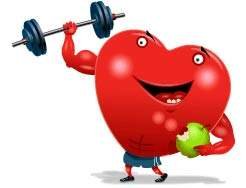 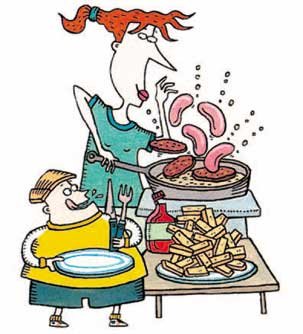 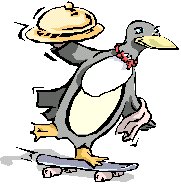 BERGAMA BAĞIMSIZ ANAOKULU 2019-2020 OCAK AYISABAH KAHVALTI LİSTESİBERGAMA BAĞIMSIZ ANAOKULU 2019-2020 OCAK AYISABAH KAHVALTI LİSTESİTARİHSABAH KAHVALTISI(ARA ÖĞÜN)01.01.2020 ÇARŞAMBARESMİ TATİL(İYİ TATİLLER)02.01.2020 PERŞEMBEAçma peynir, zeytin, süt03.01.2020 CUMAPatates kızartması, domates, peynir, bitki çayıHAFTA SONU (İYİ TATİLLER)06.01.2020 PAZARTESİMercimek çorbası, kaşar, Akdeniz yeşillikleri, ekmek07.01.2020 SALIPizza ,ayran08.01.2020 ÇARŞAMBAPeynirli maydanozlu krep, zeytin, peynir, süt09.01.2020 PERŞEMBEKıymalı poğaça, zeytin meyve çayı10.01.2020 CUMAKarışık tost, zeytin, peynir, bitki çayıHAFTA SONU (İYİ TATİLLER)13.01.2020 PAZARTESİArpa şehriye çorbası,  ekmek14.01.2020 SALIBisküvili pasta, tuzlu kurabiye, çay15.01.2020 ÇARŞAMBAPatatesli yumurta, ekmek, bitki çayı16.01.2020 PERŞEMBEPeynirli açma, helva, çay17.01.2020 CUMAPeynirli kanepe, yeşil zeytin, reçel ıhlamurYARI YIL TATİLİ (İYİ TATİLLER)BERGAMA BAĞIMSIZ ANAOKULU 2019-2020 OCAK AYI İKİNDİ KAHVALTI LİSTESİ  BERGAMA BAĞIMSIZ ANAOKULU 2019-2020 OCAK AYI İKİNDİ KAHVALTI LİSTESİ  TARİH                                           İKİNDİ KAHVALTISI(ARA ÖĞÜN)01.01.2020 ÇARŞAMBARESMİ TATİL(İYİ TATİLLER)02.01.2020 PERŞEMBE                                 Nohut yemeği,bulgur pilavı,ayran,ekmek03.01.2020 CUMAPatetesli sulu köfte,pirinç pilavı,yoğurtHAFTA SONU (İYİ TATİLLER)06.01.2020 PAZARTESİ                                              Kuru fasülye ,bulgur pilavı,turşu07.01.2020 SALI                                              Kadınbudu köfte,ekmek,salata08.01.2020 ÇARŞAMBA                                        Fırında patates,tavuk , pirinç pilav,cacık09.01.2020 PERŞEMBEIslak kek, peynirli poğaça ,elma çayı10.01.2020 CUMAMercimek çorbası,kol böreği ayranHAFTA SONU(İYİ TATİLLER)13.01.2020 PAZARTESİ                                             Sosyete mantısı,yoğurt,mandalina14.01.2020 SALIKıymalı pide ,ayran15.01.2020 ÇARŞAMBAYayla çorbası,makarna,salata,ekmek16.01.2020 PERŞEMBEOrman kebabı,bulgur pilavı,komposto17.01.2020 CUMA                                      Peynirli sigara  böreği,zeytin,süt                                    YARI YIL TATİLİ(İYİ TATİLLER)